Конспект занятия по познавательному развитиюво второй  младшей группе «Сравнение предметов по высоте»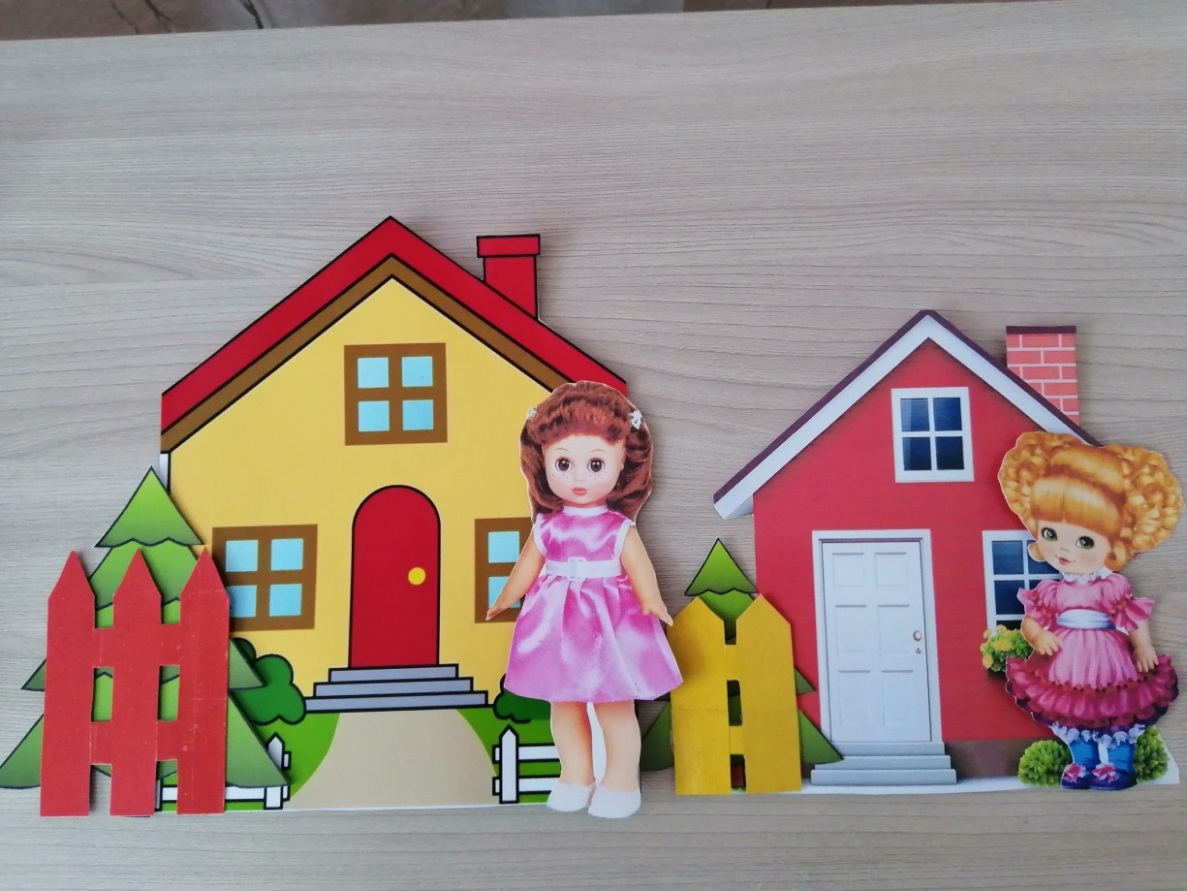 Воспитатель: Зарубина Анна Николаевна2024г.Конспект образовательной деятельности по развитию математических представлений во второй младшей группеТема: «Сравнение предметов по высоте». Программное содержание: познакомить с приёмами сравнения двух предметов по высоте, учить понимать слова: высокий – низкий, выше – ниже; совершенствовать навыки сравнения предметов способом наложения.Словарная работа: высокий - низкий, выше - ниже.Демонстрационный материал: магнитная доска, картинки с изображением кукол,  домов, полоска черной бумаги (для обозначения дороги), колокольчик.Раздаточный материал: 2 ёлочки, контрастные по  высоте; заборчики, контрастные по  высоте (по 2 шт. для каждого ребёнка). Ход ОД:Вводная часть:Колокольчик озорной, Ты ребят в кружок построй. Собрались ребята в круг Слева – друг и справа – друг. Вместе за руки возьмёмся И друг другу улыбнёмся.Основная частьВоспитатель: Ребята, я приехала к вам в гости,  пришла в детский сад, и  услышала, что кто-то спорит: «Я выше!», «Нет, я выше!», «Ты ниже!», «Нет, это ты ниже!» и увидела, что это спорят куклы Катя и Маша! (воспитатель показывает на магнитную доск , где прикреплены на удаленном расстоянии друг от друга изображения двух кукол – высокой и низкой).
Воспитатель: Поможем куклам, чтобы они не ссорились? 
Воспитатель: Чтобы узнать, кто из них выше, а кто ниже, надо их сравнить по высоте. А хотите, я вас научу этому? (Да!)
Воспитатель: Выходите ко мне (вызвать 2 детей)!
Чтобы узнать, кто из девочек выше, а кто ниже, надо поставить их рядом спиной друг к другу. Вот так! И посмотреть:
- Кто из детей выше?
- Да, Серёжа выше Алисы. Скажем все вместе: « Сережа выше Алисы!»
- А кто ниже? Да, Алиса ниже Сережи! Скажем все вместе: «Алиса ниже Сережи!»
Воспитатель: Теперь вы можете сравнить кукол Катю и Машу по высоте. Кто хочет попробовать? (к доске выходит ребёнок, если он затрудняется, воспитатель ему помогает).
Надо поставить кукол рядом друг с другом. Что вы видите? (ставлю палочку над головами)
Воспитатель: Ребёнок отвечает; кто выше, кукла Маша, или кукла Катя? Молодец (Воспитатель выставляет на магнитную доску два домика разной высоты, соразмерные куклам).Воспитатель:  Маша и Катя подружки. Они живут рядом, в этих домах ходят друг к другу в гости, вместе дружно играют.Воспитатель: Ребята, а давайте посмотрим, какой из домов выше, а какой ниже? Как мы можем это сделать? (Ответы детей).Воспитатель: (если детей затрудняются) Надо поставить дома рядом на дорожку и посмотреть, какой из них выше (один из вызванных детей производит это действие).Воспитатель: Кто из вас догадался, в каком доме живет кукла Катя (показывает на высокую куклу), а в каком кукла Маша (показывает на низкую куклу). (Ответы детей).Один из вызванных детей размещает кукол соответственно около их домов.Физминутка
Воспитатель: А сейчас отдохнем! Встаньте, ребята, у стульчиков. Будем строить дом.
Молоточком я стучу, (стучат кулачками)
Дом построить я хочу,
Строю я высокий дом, (соединяют пальцы над головой, встают на носочки)
Буду жить я в доме том! (хлопают в ладоши)
- Какой дом построили? (Высокий!)
- А теперь постройте низкий дом! (Дети приседают и изображают крышу).Воспитатель: куклы посадили около своих домов ёлочки  (выставляет на магнитную доску 2 ёлочки  разной высоты). Ребята, кто из вас догадывается, какую  ёлочку – высокую или низкую посадила Катя , а какую Маша? (Ответы детей).Воспитатель: Ребенок (ответ), покажи какую елочку посадила Катя , а Тимофей покажет какую елочку посадила Маша (дети получают в руки по  1 ёлочки  разной высоты и размещают их около соответствующего домика).Воспитатель: Возле какого по высоте дома будет расти  вот эта высокая елочка? (ответы детей – «возле высокого»). А вот эта низкая? (ответы детей – «возле низкого дома»). Игровое упражнение «Построим заборчик вокруг елочки».- Ребята, давайте построим вокруг наших елочек заборчик.- А сейчас присядьте за столы.-Рассмотрите заборчики. Давайте сравним их по высоте.- Что можно сказать о высоте заборчиков? (Они разные по высоте.)(Далее учу детей сравнивать заборчики способом наложения).- Покажите высокий (низкий) заборчик.- Высокую елочку загородите высоким заборчиком.- А низкую елочку – низким заборчиком. - Каким забором загородили высокую елочку?- Каким забором загородили низкую елочку?(и еще раз сравнивают высоту заборчиков, слежу за тем, чтобы дети при обозначении результатов сравнения пользовались словами выше, ниже.Рефлексия:  Воспитатель: Ребята, мы с вами сегодня помогли нашим куклам узнать какого они роста, в каких домах они живут, подобрали для ёлочек заборчики. Вы все сегодня молодцы!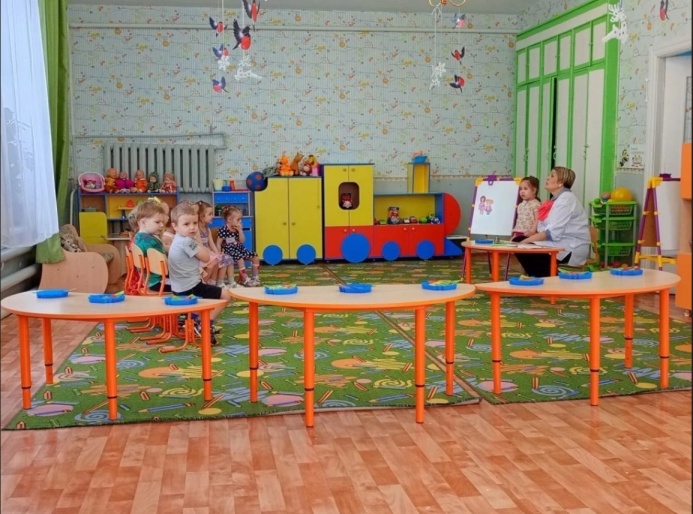 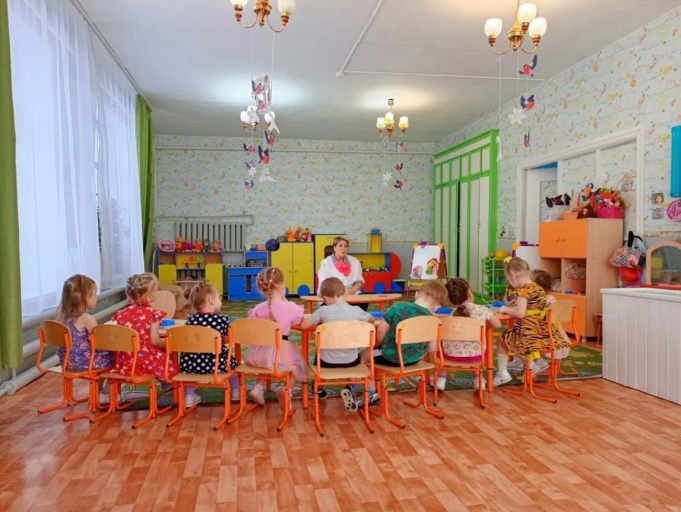 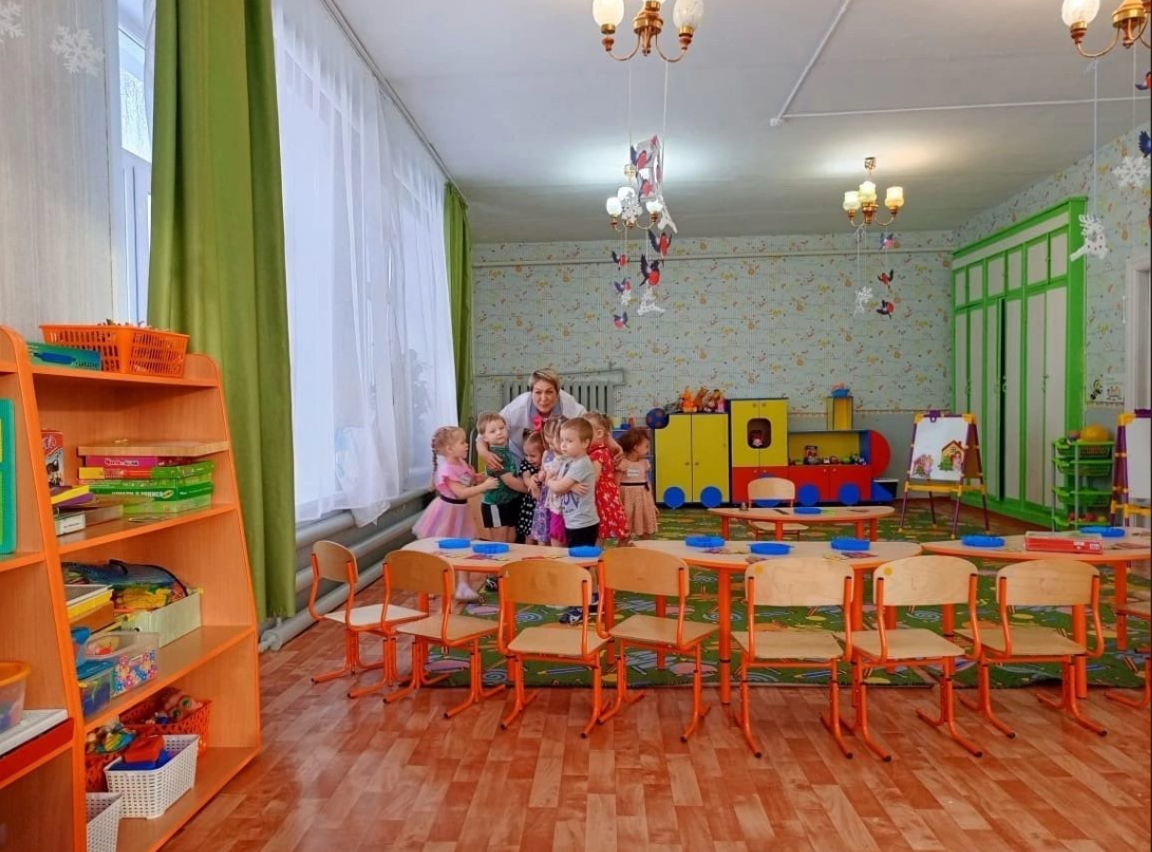 